   OBEC  L Á B ,   Obecný úrad,   900 67   L Á B  č. 503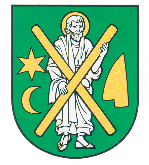 V sobotu 4. novembra 2017 sa v čase od 7:00 do 22:00 budú konať voľby do orgánov samosprávnych krajov. Zaujímavosťou je, že pôjde o prolongované volebné obdobie o jeden rok výkonu mandátu zvolených poslancov i županov, teda predĺžené zo štvorročného na päťročné obdobie tak, aby ďalšie voľby boli zosynchronizované s komunálnymi voľbami. O predsedovi vyššieho územného celku s mandátom na päť rokov sa rozhodne už v prvom kole.O práve voliť a byť volený a o spôsobe hlasovania sa dočítate v Informáciách pre voliča.Uznesením č.84/2017 zo dňa 23.6.2017 Zastupiteľstvo Bratislavského samosprávneho kraja určilo volebné obvody (ďalej len „VO“). Obec Láb bola zaradená do „VO“ č. XIV, kde patria i obce Jakubov, Plavecký Štvrtok, Vysoká pri Morave a Zohor. Počet volených poslancov – 1. V zmysle § 8 zákona č. 180/2014 Z. z. o podmienkach výkonu volebného práva a o zmene a doplnení niektorých zákonov, starosta obce Marián Moravčík určil v obci jeden volebný okrsok, volebná miestnosť sa bude nachádzať v sobášnej miestnosti starého Obecného úradu, Láb č. 282 (vedľa Poštového úradu). V zmysle § 19 ods. 4) zákona č. 180/2014 Z. z. o podmienkach výkonu volebného práva a o zmene a doplnení niektorých zákonov starosta obce vymenoval za zapisovateľku okrskovej volebnej komisie Máriu Lisú – maria.lisa@obeclab.sk - elektronická adresa na doručenie oznámenia o delegovaní člena a náhradníka do okrskovej volebnej komisie.								Mária Lisá - zapisovateľka